ВЫСТАВКА РИСУНКОВ«ПРОТЯНИ РУКУ ПОМОЩИ!», посвященная Году добровольца (волонтера)  2018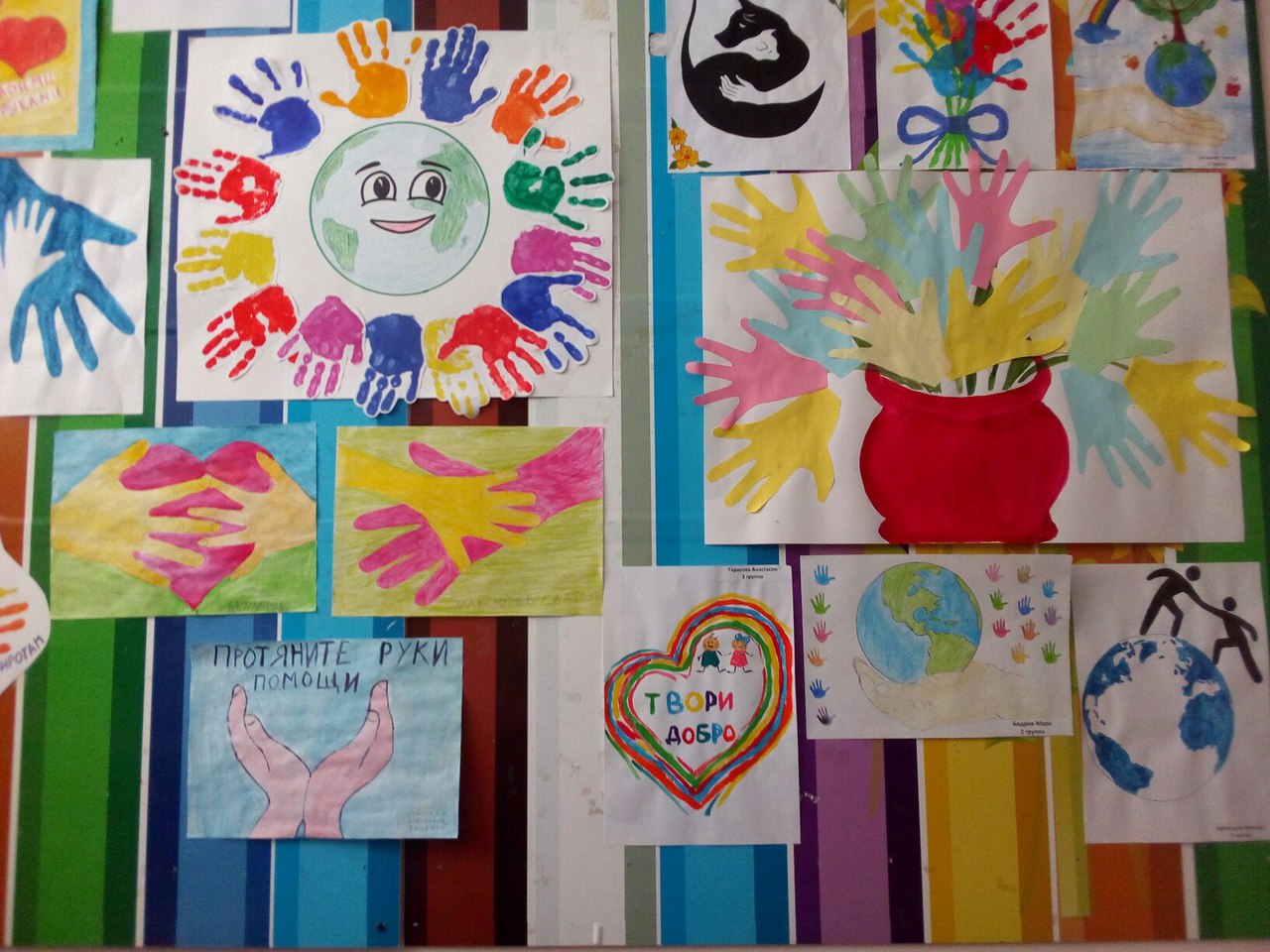 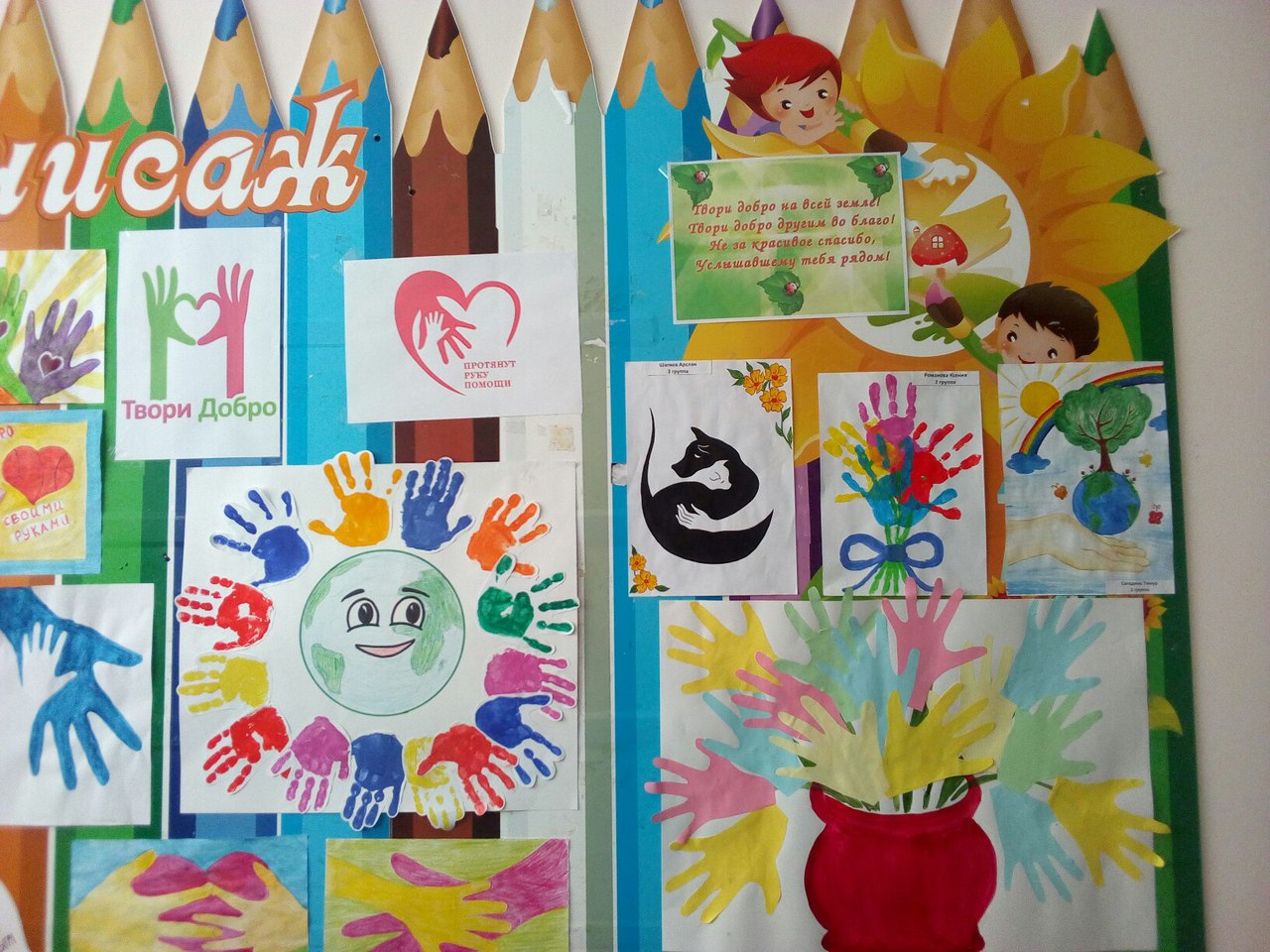 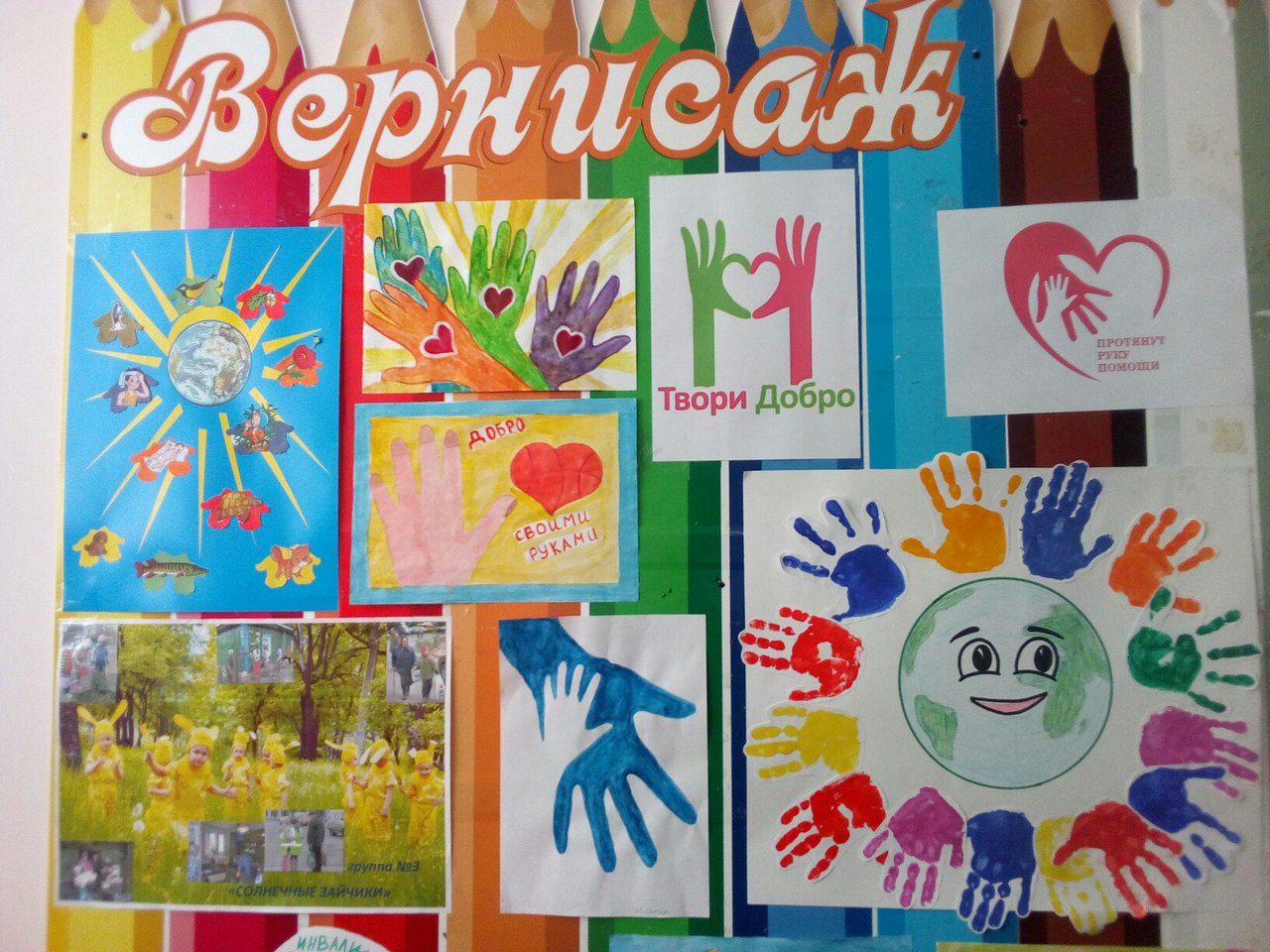 